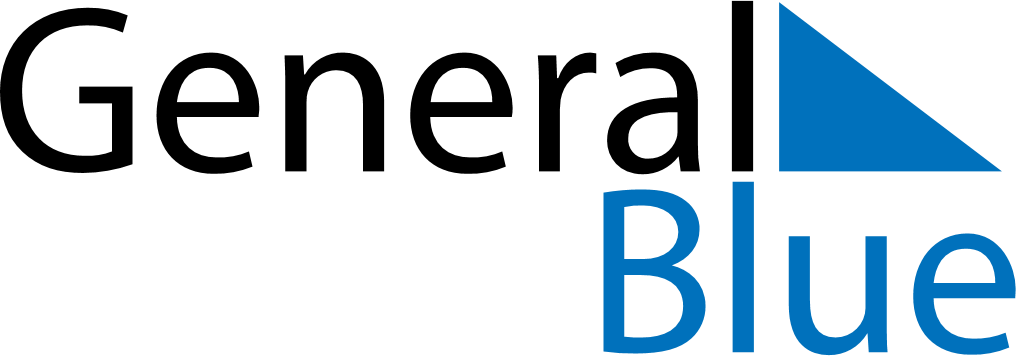 August 2030August 2030August 2030Costa RicaCosta RicaMONTUEWEDTHUFRISATSUN1234Our Lady of Los Ángeles56789101112131415161718Mother’s Day19202122232425262728293031